ЦЕНТРАЛЬНАЯ ИЗБИРАТЕЛЬНАЯ КОМИССИЯРЕСПУБЛИКИ ТАТАРСТАНП О С Т А Н О В Л Е Н И Ег. КазаньОб освобождении от обязанностей члена территориальной избирательной комиссии с правом решающего голоса, председателя территориальной избирательной комиссии Нурлатского района Республики Татарстан В соответствии пунктом 7 статьи 28, пунктом 6 статьи 29 Федерального закона «Об основных гарантиях избирательных прав и права на участие в референдуме граждан Российской Федерации», частью 8 статьи 17 и частью 6 статьи 18 Избирательного кодекса Республики Татарстан Центральная избирательная комиссия Республики Татарстан п о с т а н о в л я е т:1. Освободить от обязанностей председателя территориальной избирательной комиссии Нурлатского района Республики Татарстан Нуруллину Гульфию Гареевну, предложенную для назначения в состав комиссии собранием избирателей	 по месту жительства, на основании личного заявления. 2. Освободить от обязанностей члена территориальной избирательной комиссии с правом решающего голоса Нурлатского района Республики Татарстан Нуруллину Гульфию Гареевну, предложенную для назначения в состав комиссии собранием избирателей	 по месту жительства, на основании личного заявления. 3. Направить настоящее постановление в территориальную избирательную комиссию Нурлатского района Республики Татарстан.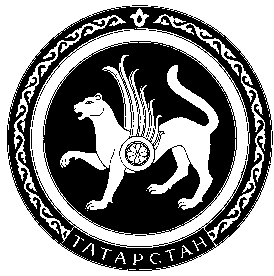 14 апреля 2015 г.№ 57/638ПредседательЦентральной избирательной комиссииРеспублики ТатарстанЭ.С.ГубайдуллинСекретарьЦентральной избирательной комиссииРеспублики ТатарстанН.П. Борисова